基本信息基本信息 更新时间：2024-05-11 15:40  更新时间：2024-05-11 15:40  更新时间：2024-05-11 15:40  更新时间：2024-05-11 15:40 姓    名姓    名梁皓梁皓年    龄45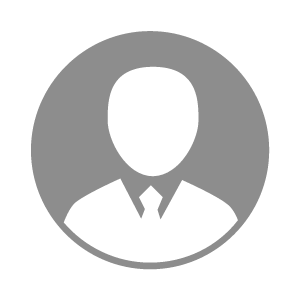 电    话电    话下载后可见下载后可见毕业院校暨南大学邮    箱邮    箱下载后可见下载后可见学    历本科住    址住    址期望月薪20000以上求职意向求职意向副总经理,副总裁,销售总监副总经理,副总裁,销售总监副总经理,副总裁,销售总监副总经理,副总裁,销售总监期望地区期望地区北京市|上海市|河南省北京市|上海市|河南省北京市|上海市|河南省北京市|上海市|河南省教育经历教育经历就读学校：暨南大学 就读学校：暨南大学 就读学校：暨南大学 就读学校：暨南大学 就读学校：暨南大学 就读学校：暨南大学 就读学校：暨南大学 工作经历工作经历工作单位：焦作佰役安生物科技有限公司 工作单位：焦作佰役安生物科技有限公司 工作单位：焦作佰役安生物科技有限公司 工作单位：焦作佰役安生物科技有限公司 工作单位：焦作佰役安生物科技有限公司 工作单位：焦作佰役安生物科技有限公司 工作单位：焦作佰役安生物科技有限公司 自我评价自我评价1. 20 年销售及管理经验，有企业操盘能力和成功案例，具备战略规划，品牌定位打造，渠道设计，团队打造实战能力和经验（有成功案例：味斯美，从一个作坊式企业，打造成行业顶尖品牌企业）；
3. 破局能力：对消费市场敏感性强，对成熟企业痛点破局，对中小企业从营销发展瓶颈重新定位，资源整合，策略布局。（案例：如思念食品) ；
4. 系统打造能力：百事可乐出身，擅长销售体系建设，营销工具管理使用（这方面1. 20 年销售及管理经验，有企业操盘能力和成功案例，具备战略规划，品牌定位打造，渠道设计，团队打造实战能力和经验（有成功案例：味斯美，从一个作坊式企业，打造成行业顶尖品牌企业）；
3. 破局能力：对消费市场敏感性强，对成熟企业痛点破局，对中小企业从营销发展瓶颈重新定位，资源整合，策略布局。（案例：如思念食品) ；
4. 系统打造能力：百事可乐出身，擅长销售体系建设，营销工具管理使用（这方面1. 20 年销售及管理经验，有企业操盘能力和成功案例，具备战略规划，品牌定位打造，渠道设计，团队打造实战能力和经验（有成功案例：味斯美，从一个作坊式企业，打造成行业顶尖品牌企业）；
3. 破局能力：对消费市场敏感性强，对成熟企业痛点破局，对中小企业从营销发展瓶颈重新定位，资源整合，策略布局。（案例：如思念食品) ；
4. 系统打造能力：百事可乐出身，擅长销售体系建设，营销工具管理使用（这方面1. 20 年销售及管理经验，有企业操盘能力和成功案例，具备战略规划，品牌定位打造，渠道设计，团队打造实战能力和经验（有成功案例：味斯美，从一个作坊式企业，打造成行业顶尖品牌企业）；
3. 破局能力：对消费市场敏感性强，对成熟企业痛点破局，对中小企业从营销发展瓶颈重新定位，资源整合，策略布局。（案例：如思念食品) ；
4. 系统打造能力：百事可乐出身，擅长销售体系建设，营销工具管理使用（这方面1. 20 年销售及管理经验，有企业操盘能力和成功案例，具备战略规划，品牌定位打造，渠道设计，团队打造实战能力和经验（有成功案例：味斯美，从一个作坊式企业，打造成行业顶尖品牌企业）；
3. 破局能力：对消费市场敏感性强，对成熟企业痛点破局，对中小企业从营销发展瓶颈重新定位，资源整合，策略布局。（案例：如思念食品) ；
4. 系统打造能力：百事可乐出身，擅长销售体系建设，营销工具管理使用（这方面1. 20 年销售及管理经验，有企业操盘能力和成功案例，具备战略规划，品牌定位打造，渠道设计，团队打造实战能力和经验（有成功案例：味斯美，从一个作坊式企业，打造成行业顶尖品牌企业）；
3. 破局能力：对消费市场敏感性强，对成熟企业痛点破局，对中小企业从营销发展瓶颈重新定位，资源整合，策略布局。（案例：如思念食品) ；
4. 系统打造能力：百事可乐出身，擅长销售体系建设，营销工具管理使用（这方面1. 20 年销售及管理经验，有企业操盘能力和成功案例，具备战略规划，品牌定位打造，渠道设计，团队打造实战能力和经验（有成功案例：味斯美，从一个作坊式企业，打造成行业顶尖品牌企业）；
3. 破局能力：对消费市场敏感性强，对成熟企业痛点破局，对中小企业从营销发展瓶颈重新定位，资源整合，策略布局。（案例：如思念食品) ；
4. 系统打造能力：百事可乐出身，擅长销售体系建设，营销工具管理使用（这方面其他特长其他特长